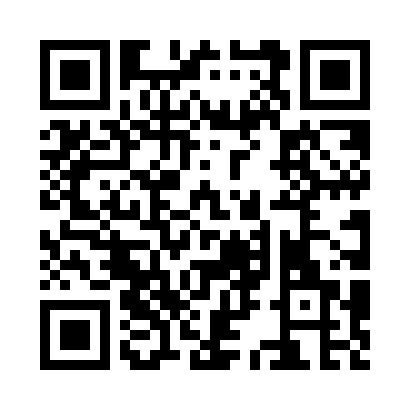 Prayer times for Savoie, Louisiana, USAMon 1 Jul 2024 - Wed 31 Jul 2024High Latitude Method: Angle Based RulePrayer Calculation Method: Islamic Society of North AmericaAsar Calculation Method: ShafiPrayer times provided by https://www.salahtimes.comDateDayFajrSunriseDhuhrAsrMaghribIsha1Mon4:496:061:074:418:079:252Tue4:496:071:074:428:079:243Wed4:506:071:074:428:079:244Thu4:506:081:074:428:079:245Fri4:516:081:084:428:079:246Sat4:526:091:084:438:079:247Sun4:526:091:084:438:079:238Mon4:536:091:084:438:069:239Tue4:536:101:084:438:069:2310Wed4:546:101:084:438:069:2211Thu4:556:111:084:448:069:2212Fri4:556:111:094:448:059:2113Sat4:566:121:094:448:059:2114Sun4:576:131:094:448:059:2115Mon4:576:131:094:448:049:2016Tue4:586:141:094:448:049:2017Wed4:596:141:094:458:049:1918Thu4:596:151:094:458:039:1819Fri5:006:151:094:458:039:1820Sat5:016:161:094:458:029:1721Sun5:026:161:094:458:029:1622Mon5:026:171:094:458:019:1623Tue5:036:181:094:458:019:1524Wed5:046:181:094:458:009:1425Thu5:056:191:094:458:009:1326Fri5:056:191:094:457:599:1327Sat5:066:201:094:457:589:1228Sun5:076:201:094:457:589:1129Mon5:086:211:094:457:579:1030Tue5:096:221:094:457:569:0931Wed5:096:221:094:457:569:08